     BOLETIM DE SERVIÇOS          DATA:08/01/2024                                      (SEGUNDA-FEIRA)                                                (SEMANA 54)   Jd. Carlos Bezerra II - Mutirão.  Maria Vetorasso - Construção de Meio Fio e Sarjeta.  18º GAC - nivalamento com cascalho. Jd. Carlos Bezerra II - tratamento de subleito.Casa da Esperança - nivelamento para plantio.Jd. Liberdade - limpeza com Motoniveladora.Jd. Tropical - ( MASSA CBUQ ).                                                       Jd. Ana Carla - (MASSA CBUQ).Resid. Dona Neuma de Moraes - ( REQUADRO e MASSA CBUQ). Jd. Carlos Bezerra - ( MASSA CBUQ ).   Jd. Brasília - ( MASSA CBUQ).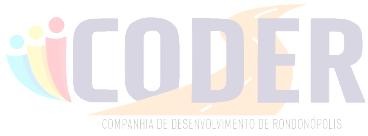  Jd. Carlos Bezerra – Aplicação de Microrrevestimento.   Distrito Industrial - construção de Meio Fio.3 Equipes emprestada para limpeza.                Av. Bandeirantes – limpeza de Boca de Lobo.  	Bairro:  Bairro Lot. Cellos, Jd. Guanabara, Jd. São Bento, Sgrada Familia, Conj. São José, Jd.Tropical e Padre Lothar. Limpeza Feira Vila Operaria.Limpeza Projeto Escola Limpa.Limpeza na Rua  Binário Norte.Mutirão no Jd. Carlos Bezerra.Pintura mutirão Jd. Carlos Bezerra.Poda de grama Projeto Escola Limpa. Poda de grama no Pq. Universitário. Poda de árvores demandas da cidade via Ófícios.Poda de gramas canteiros Resid. Granville.Trator na Vila Pulista.   Limpeza no Centro. Carpição na Av. Rio Branco. Coleta de galhos .   Sinalização apoio ao Setrat.  